«Утверждаю»Директор МБУК «ИРИКМ» Т.И. Чупрова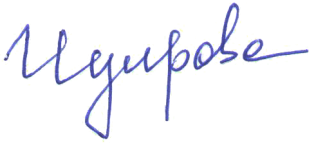 « 29 » ноября 2023 г.Муниципальное бюджетное учреждение культуры «Ижемский районный историко-краеведческий музей»План работы на 2024 год№ п/пНаправление деятельностиСроки проведенияВыставочная деятельность(созданные в 2023 году выставки на базе МБУК «ИРИКМ»)Выставочная деятельность(созданные в 2023 году выставки на базе МБУК «ИРИКМ»)Выставочная деятельность(созданные в 2023 году выставки на базе МБУК «ИРИКМ»)1«Памяти достойны»В течении года2«Афганистан. Путь к миру и переменам» (35 лет выводу войск из Афганистана)Февраль-март3«Со всех концов большой Земли» (фондовые предметы из разных стран мира)Март-апрель4«Радуга творчества 2023» (творческие работы ДШИ)Март-апрель 5Выставка земляку, кому посвятят годАпрель-май6«Отражение времени: выставка фондовых фотографий»Май-август7Выставка творческих работ РДЦМай-июнь8 «95 лет прогресса и достижений» (95 лет с образования Ижемского района)Июнь-сентябрь9«Искусство в полном рассвете: выставка работ конкурсантов Мастер года»Июль-сентябрь10«Пути-дороги!» (из истории дорог района)Август-октябрь11«Сапожная мастерская» (история сапожного дела)Август-сентябрь12«Утверждение прогресса» (выставка различной фондовой техники)Октябрь-ноябрь13«Коллекции – свидетели прошлого» (о коллекционере  района)Октябрь-ноябрь14Передвижная выставка НМ РКНоябрь-декабрь15«Миниатюрные символы» (коллекция значков из фондов музея)Декабрь16«Бесценные дары - свидетели времен» (новые поступления)В течение годаВсего выставок16Экспозиционная деятельностьЭкспозиционная деятельностьЭкспозиционная деятельность1Работа с постоянными экспозициями (обновление этикетажа, замена предметов для сохранности и т.д.)В течение года 2Обновление экспозиции «Великая Отечественная война»В течение года3Обновление экспозиции «Из истории спорта»В течение годаЭкскурсионное обслуживаниеЭкскурсионное обслуживаниеЭкскурсионное обслуживание1Обзорные экскурсии по музеюВ течение года по записи2Тематические экскурсии и занятияВ течение года по записи3Выездные экскурсииВ течение года по записи4Разработка и проведение экскурсий по новым выставкам и для детских летних программВ течение годаВсего экскурсий400МероприятияМероприятияМероприятия1-3«Коляда, моляда, отворяй ворота» (для 4 кл.) (3 мероприятия)Последняя декада января4Районная экологическая конференция школьников 1 Марта5Районная краеведческая конференция школьников29 Марта6Конференция ветерановАпрель-май7-13«Пасха в музее» (1-2 кл.)1-5 мая14«Ночь в музее-2024»Май15«День леса для неравнодушных»Май-июнь16«Свеча памяти»22 июня17Участие в празднике «Луд»июль18Мероприятие ко дню Республики Комиавгуст19«Речная лента – 2024»сентябрь20-22«В гостях у Осени» (для 1-х кл.) (3 мероприятия)Сентябрь-октябрь23«Ночь искусств»Ноябрь24Новогодняя ярмарка мастеровДекабрь25-36Новогоднее мероприятие для учащихся начальных классовДекабрь37-39Открытие выставок, в т.ч. с применением дистанционных технологийВ течение года40-44Мероприятия с ветеранскими организациямиВ течение года45-49Мастер-классыВ течение года50-60Другие мероприятия по договоренности с организациямиВ течение годаВсего мероприятий60Фондовая деятельность (в течение года)Фондовая деятельность (в течение года)Фондовая деятельность (в течение года)1Выполнение мероприятий по обеспечению сохранности музейного фондаВ течение года2Подбор музейных предметов для временных выставок, мероприятий, занятийВ течение года3Пополнение музейного фонда (основного и научно-вспомогательного) – выявление предметов, оформление документов приема, книг поступлений - 200 предметовВ течение года4Научное описание музейных предметов, заполнение инвентарных книг - по коллекциямВ течение года5Занесение сведений о музейных предметах в базу «ИС Музеи» (1100 предметов + поступление ОФ за 2024 год)В течение года6Передача описания музейных предметов в Госкаталог РФ (1100 предметов + поступление ОФ за 2024 год)В течение года7Выполнение запросов по фондам музея (120 запросов)В течение года8Оказание методической помощи (по вопросам комплектования и сохранения музейного фонда)По запросуНХП и РНХП и РНХП и Р1Работа над «реестром» мастеров (уточнение, дополнение)В течение года2Выявление новых мастеровВ течение года3Выезды методиста МБУК «ИРИКМ» по Ижемскому району для встреч с местными мастерамиВ течение года4Участие местных мастеров в выставке декоративно-прикладного искусства и народных художественных промыслов «Мастер года»Март-апрель5Организация мастер-классов местных мастеров на территории Ижемского районаВ течение года6Сотрудничество с мастерами регионального и федерального статуса, коллекционерами и ремесленникамиВ течение года7Работа над группой в социальной сети Вконтакте – «Кужысь рöдысь»В течение года8Организация ярмарок-выставок мастеров ДПИ и НХПиРИюль 9Работа с мастером Ижемского района по организации выставки-продажи в МБУК «ИРИКМ»В течении года10Работа с мастером для отнесения его изделия к изделиям народных художественных промыслов на территории Республики КомиВ течение года11Пополнить реестр мастеров Республики КомиВ течение года12Организация новогодней  ярмарки-выставки  мастеров  ДПИ и НХПиР «Новогодний сувенир»Декабрь13Участие на ярмарках-выставках  НХП и ДПИ  на территории Республики КомиВ течение годаИная деятельностьИная деятельностьИная деятельность1Размещение информационных материалов о знаменательных датах и знаменитых людях Ижемского края, Республики Коми, Российской Федерации в сети Интернет В течение года2Изготовление информационной и сувенирной продукцииВ течение года3Участие в грантовых конкурсах, проектная деятельностьВ течение года1.	ХVII Межрегиональный традиционный народный праздник «Луд»,	6-7 июля2Участие в Афанасьевской ярмарке (Корткеросский район Нёбдино)29 января3Участие в XXXI Республиканской выставке декоративно-прикладного искусства и народных художественных промыслов «Мастер года»Январь-март4Участие в IX республиканской молодёжной выставке народного художественного творчества «Зарни кияс»Ноябрь-декабрь (сроки предварительные5Участие в Межрегиональном фестивале вязаных изделий «Варежка дружбы». Организатор – Дом дружбы народов Республики КомиДата не утверждена6Участие в качестве гостей на  районной ярмарке «Никольская ярмарка» изделий декоративно-прикладного творчества Прилузских мастеровДата не утверждена (предварительно июнь)